Экстренное предупреждение о возможном возникновении чрезвычайных ситуаций на территории Магаданской области 10-13 августа 2021 года(подготовлено на основании данных ФГБУ «Колымское УГМС»)10-13 августа 2021 года с учетом прогнозируемой, высокой пожарной опасностью по условиям погоды, наибольший риск возникновения ЧС до межмуниципального уровня, обусловленный природными пожарами существует в Ольском, Сусуманском, Хасынском ГО. (Источник ЧС – высокая пожарная опасность).По информации ФГБУ «Колымское УГМС»:10-12 августа местами в континентальной части Ольского городского округа,11-13 августа в Сусуманском и на юге Хасынского городского округа ожидается высокая пожарная опасность - 4 класс (комплексный показатель пожарной опасности более 4000 °С).Рекомендации Министерству дорожного хозяйства, транспорта Магаданской области по реагированию на экстренное предупреждение:усилить контроль за состоянием автодорог;привести силы и средства в режим повышенной готовности, предоставлять данные о наличии сил и средств председателю КЧС.Рекомендации главам городских округов по реагированию на экстренное предупреждение:организовать выполнение комплекса превентивных мероприятий по снижению риска возникновения чрезвычайных ситуаций и уменьшения их последствий, уточнить план действий по предупреждению ЧС;обеспечить проведение разъяснительной работы в СМИ и оповещение населения;максимально использовать потенциал комиссии по ликвидации ЧС и обеспечению пожарной безопасности;организовать эффективное взаимодействие руководителей предприятий жизнеобеспечения на местах;организовать контроль оперативной обстановки и своевременное доведение информации о возможности возникновения угрозы населенным пунктам и объектам экономики;усилить контроль за проведением сельскохозяйственных палов.обеспечить контроль готовности:аварийных бригад к реагированию на аварии на объектах жизнеобеспечения и системах энергоснабжения;коммунальных и дорожных служб к обеспечению нормального функционирования дорожного сообщения;спасательных служб. О выполненных превентивных мероприятиях, составе сил и средств готовых к реагированию на возникновение ЧС докладывать оперативному дежурному ПСЦ по эл. адресу: 112@49gov.ruНачальник Центра    		                                  Д.М.Бородин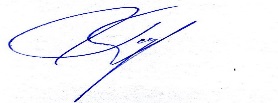 Исп. Дубовицкая И.В. (4132) 63-97-51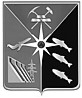 ОБЛАСТНОЕ ГОСУДАРСТВЕННОЕКАЗЕННОЕ УЧРЕЖДЕНИЕ«Пожарно-спасательный центргражданской обороны, защитынаселения, территорий и пожарнойбезопасности Магаданской области»685000, г. Магадан, ул. Карла Маркса,1тел.:62-72-42, факс: 62-05-00E-Mail: mpsc@49gov.ru«09» августа  2021 г. № 03-01-313Начальнику Главного управления МЧС России по Магаданской области (через ЦУКС)Для реализацииРуководителям федеральных и областных ведомств и учрежденийГлавам МО: «Ольский городской округ» «Сусуманский городской округ»«Хасынский городской округ»